         MCQ WORKSHEET-IIICLASS - VI: CHAPTER - 1KNOWING OUR NUMBERSIn a basket there are two thousand kg apples , 340 kg oranges, and 20 kg grapes, what is the total weight of fruits?PRACTICE QUESTIONSCLASS - VI: CHAPTER - 1KNOWING OUR NUMBERSFind the greatest and the smallest numbers.4536, 4892, 4370, 4452.15623, 15073, 15189, 15800.25286, 25245, 25270, 25210.6895, 23787, 24569, 24659.Use the given digits without repetition and make the greatest and smallest 4-digit numbers.2, 8, 7, 4 (b) 9, 7, 4, 1 (c) 4, 7, 5, 0 (d) 1, 7, 6, 2 (e) 5, 4, 0, 3Arrange the following numbers in ascending order :847, 9754, 8320, 571 (b) 9801, 25751, 36501, 38802Arrange the following numbers in descending order :5000, 7500, 85400, 7861 (b) 1971, 45321, 88715, 92547Place commas correctly and write the numerals:Seventy three lakh seventy five thousand three hundred seven.Nine crore five lakh forty one.Seven crore fifty two lakh twenty one thousand three hundred two.Fifty eight million four hundred twenty three thousand two hundred two.Twenty three lakh thirty thousand ten.Insert commas suitably and write the names according to Indian System of Numeration :87595762 (b) 8546283 (c) 99900046 (d) 98432701Insert commas suitably and write the names according to International System of Numeration :78921092 (b) 7452283 (c) 99985102 (d) 48049831A box contains 2,00,000 medicine tablets each weighing 20 mg. What is the total weight of all the tablets in the box in grams and in kilograms?Population of Sundarnagar was 2,35,471 in the year 1991. In the year 2001 it was found to be increased by 72,958. What was the population of the city in 2001?In one state, the number of bicycles sold in the year 2002-2003 was 7,43,000. In the year 2003-2004, the number of bicycles sold was 8,00,100. In which year were more bicycles sold? and how many more?The town newspaper is published every day. One copy has 12 pages. Everyday 11,980 copies are printed. How many total pages are printed everyday?The number of sheets of paper available for making notebooks is 75,000. Each sheet makes 8 pages of a notebook. Each notebook contains 200 pages. How many notebooks can be made from the paper available?A machine, on an average, manufactures 2,825 screws a day. How many screws did it produce in the month of January 2006?A merchant had Rs 78,592 with her. She placed an order for purchasing 40 radio sets at Rs 1200 each. How much money will remain with her after the purchase?A student multiplied 7236 by 65 instead of multiplying by 56. By how much was his answer greater than the correct answer? (Hint: Do you need to do both the multiplications?)To stitch a shirt, 2 m 15 cm cloth is needed. Out of 40 m cloth, how many shirts can be stitched and how much cloth will remain?In an election, the successful candidate registered 5,77,500 votes and his nearest rival secured 3,48,700 votes. By what margin did the successful candidate win the election?Kirti bookstore sold books worth Rs 2,85,891 in the first week of June and books worth Rs 4,00,768 in the second week of the month. How much was the sale for the two weeks together? In which week was the sale greater and by how much?Estimate: 5,290 + 17,986.Estimate: 5,673 – 436.Estimate the following products :(a) 87 × 313	(b) 9 × 795	(c) 898 × 785 (d) 958 × 387Estimate each of the following using general rule:730 + 998(b) 796 – 314 (c) 12,904 +2,888 (d) 28,292 – 21,496Estimate the following products using general rule:578 × 161 (b) 5281 × 3491 (c) 1291 × 592 (d) 9250 × 29Write in Roman numerals.25.Write the Roman numerals in number(a). XXX                        (g). XXVIII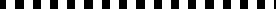 (b). XL (h). XIX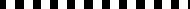 (c). XC                     (i). XLVIII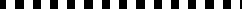 (d). XCVIII (j). XXIX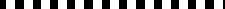 (e). LXXXVI (k). LXVIII(f). LXIII                 (l). LXXXVIII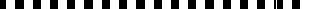 ASSIGNMENT QUESTIONSCLASS - VI: CHAPTER - 1KNOWING OUR NUMBERSWrite the numerals for each of the following:Sixteen crore forty lakh ten thousand two hundred forty-nineSeven crore two lakh eighty-sevenWrite number names for (a) 7,23,56,708 (b) 27,57,002Write each in expanded form: (a) 5,35,23,981 (b) 34,49,28,876Find the difference between the place values of two 7s in 78,65,49,756.Arrange the following numbers in ascending as well as descending order:4,75,63,892;	56,45,389;	3,27,896;	5,64,585 and 45,87,692.Express each of the following as a Hindu-Arabic numeral:XXXII (b) XCV (c) DCCLXIV (d) CCXX (e) MVI (f) LXXXIVRound off each of the following numbers to nearest tens:84 (ii) 98 (iii) 984 (iv) 808 (v) 998Round off each of the following numbers to nearest hundred:3985 (ii) 7289 (iii) 8074 (iv) 14627 (v) 28826Round off each of the following numbers to nearest thousand:2401 (ii) 7278 (iii) 7832 (iv) 9567 (v) 26019Write the following in Roman numerals:49 (ii) 69 (iii) 72 (iv) 89 (v) 98 (v) 92 (vi) 175 (vii) 197Write the following in Hindu-Arabic numerals:XXIX (ii) XLV (iii) LXXXIX (iv) XCIX (v) CLXVPopulation of Agra and Aligarh districts in the year 2001 was 36,20, 436 and 29,92,286, respectively. What was the total population of the two districts in that year?Estimate the product 5981 × 4428 by rounding off each number to the nearest (i) tens (ii) hundredsFill in the blank10 million = _____ crore.10 lakh = _____ million.1 metre = _____ millimetres.1 centimetre = _____ millimetres.1 kilometre = _____ millimetres.1 gram = _____ milligrams.1 litre = _____ millilitres.1 kilogram = _____ miligrams.100 thousands = _____ lakh.Height of a person is 1m 65cm. His height in millimetres is_______.Length of river ‘Narmada’ is about 1290km. Its length in metres is_______.The distance between Srinagar and Leh is 422km. The same distance in metres is_____.Writing of numbers from the greatest to the smallest is called an arrangement in _____order.By reversing the order of digits of the greatest number made by five different non-zero digits, the new number is the _____ number of five digits.By adding 1 to the greatest_____ digit number, we get ten lakh.The number five crore twenty three lakh seventy eight thousand four hundred one can be written, using commas, in the Indian System of Numeration as _____.In Roman Numeration, the symbol X can be subtracted from_____, M and C only.The number 66 in Roman numerals is_____.The population of Pune was 2,538,473 in 2001. Rounded off to nearest thousands, the population was __________.Estimate each of the following by rounding off each number to nearest hundreds:Estimate each of the follwoing by rounding off each number to nearest tens:Estimate each of the following products by rounding off each number to nearest tens:The population of a town was 78787 in the year 1991 and 95833 in the year 2001. Estimate the increase in population by rounding off each population to nearest hundreds.Which of the following numbers in Roman Numerals is incorrect?(A) LXII (B) XCI (C) LC (D) XLIVFill in the blank:(a) In Indian System of Numeration, the number 61711682 is written, using commas, as__________.(b) The smallest 4 digit number with different digits is __________ .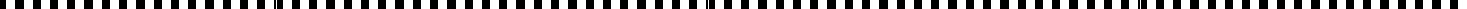 MCQ WORKSHEET-ICLASS - VI: CHAPTER - 2WHOLE NUMBERS(i)If the product of two whole numbers is zero then one number will be zeroIf the product of two whole numbers is zero then both number will be zeroOnly I can be true (b) only ii can be true (c) Both can be true (d)both are falseStudy the pattern 1x8+1=9        MCQ WORKSHEET-IICLASS - VI: CHAPTER - 2WHOLE NUMBERS1. State the property used statement  (29x36)x18=29x(36x18)(a)Associative property in multiplication (b) Commutative property in multiplication (c)Distributive property in multiplication (d) Closure property in multiplication2.The school canteen charges Rs 20 for lunch Rs 4 for milk for each day How much money do you spend in 5 days on these things5. State the property in statement:256x24=24x256(a)Associative property in multiplication (b) commutative property in multiplication (c)Distributive property in multiplication (d)Closure property in multiplication          MCQ WORKSHEET-IIICLASS - VI: CHAPTER - 2WHOLE NUMBERS(I) All natural numbers are also whole numbersOne is the smallest natural numberPRACTICE QUESTIONSCLASS - VI: CHAPTER - 2WHOLE NUMBERSFind 4 + 5; 2 + 6; 3 + 5 and 1+6 using the number line.Find 8 – 3; 6 – 2; 9 – 6 using the number line.Write the successor of :  (a) 2440701 (b) 100199 (c) 1099999 (d) 2345670Write the predecessor of : (a) 94 (b) 10000 (c) 208090 (d) 7654321Find : 7 + 18 + 13; 16 + 12 + 4Find : 25 × 8358 × 4 ; 625 × 3759 × 8Find 15 × 68; 17 × 23; 69 × 78 + 22 × 69 using distributive property.Simplify: 126 × 55 + 126 × 45A taxidriver filled his car petrol tank with 40 litres of petrol on Monday. The next day, he filled the tank with 50 litres of petrol. If the petrol costs Rs 44 per litre, how much did he spend in all on petrol?A vendor supplies 32 litres of milk to a hotel in the morning and 68 litres of milk in the evening. If the milk costs Rs 15 per litre, how much money is due to the vendor per day?Find the value of the following:(a) 297 × 17 + 297 × 3 (b) 54279 × 92 + 8 × 5427981265 × 169 – 81265 × 69 (d) 3845 × 5 × 782 + 769 × 25 × 218Find the product using suitable properties.738 × 103 (b) 854 × 102 (c) 258 × 1008 (d) 1005 × 168Find using distributive property :728 × 101 (b) 5437 × 1001 (c) 824 × 25 (d) 4275 × 125 (e) 504 × 35Find the sum by suitable rearrangement:837 + 208 + 363 (b) 1962 + 453 + 1538 + 647Find the product by suitable rearrangement:2 × 1768 × 50 (b) 4 × 166 × 25 (c) 8 × 291 × 125(d) 625 × 279 × 16 (e) 285 × 5 × 60 (f) 125 × 40 × 8 × 25A dealer purchased 139 VCRs. If the cost of each set is Rs 14350, find the cost of all the sets together.A housing society constructed 397 houses. If the cost of construction for each house is Rs. 325000, what is the total cost for all the houses?Using distributive property, find the following product?(a) 937 x 105	(b) 346 x 1007	(c) 947 x 96	(d) 996x 26750 chairs and 30 blackboards were purchased for a school. If each chair casts Rs. 165 and a blackboard costs Rs. 445, find the total amount of the bill.The product of two whole numbers is zero. What do you conclude.ASSIGNMENT QUESTIONSCLASS - VI: CHAPTER - 2WHOLE NUMBERSCalculate using suitable rearrangements:31 + 32 + 33 + 34 + 35 + 65 + 66 + 67 + 68 + 691 + 2 + 3 + 4 + 996 + 997 + 998 + 99912 + 14 + 16 + 18 + 20 + 80 + 82 + 84 + 86 + 88What is the difference between the largest number of 5 digits and the smallest 6 digits?The digits of 6 and 9 of the number 36490 are interchanged. Find the difference between the original number and the new number.Determine the products by suitable rearrangement:8 x 125 x 40 x 25 (ii) 250 x 60 x 50 x 8 (iii) 37256 x 25 x 9 x 40Determine the product of: (i) the greatest number of 4-digits and the smallest number of 3-digitssmallest number of 2-digits and the greatest number of 5-digits.A dealer purchased 120 LCD television sets. If the cost of each set is Rs. 20000, determine the cost of all sets together.Find the value of each of the following using properties:493 x 9 + 493 x 2(ii) 24579 x 93 + 7 x 245791568 x 184 – 1568 x 84(iv) 5625 x 1625 – 5625 x 625The product of two whole numbers is zero. What do you conclude?Determine the products by suitable rearrangement:2 x 1497 x 50 (ii) 4 x 358 x 25 (iii) 625 x 20 x 8 x 50Find the product 8739 × 102 using distributive property.Write in expanded form :(a) 74836(b) 574021(c) 8907010A person had Rs 1000000 with him. He purchased a colour T.V. for Rs 16580, a motor cycle for Rs 45890 and a flat for Rs 870000. How much money was left with him?Out of 180000 tablets of Vitamin A, 18734 are distributed among the students in a district. Find the number of the remaining vitamin tablets.Chinmay had Rs 610000. He gave Rs 87500 to Jyoti, Rs 126380 to Javed and Rs 350000 to John. How much money was left with him?Find the difference between the largest number of seven digits and the smallest number of eight digits.A mobile number consists of ten digits. The first four digits of the number are 9, 9, 8 and 7. The last three digits are 3, 5 and 5. The remaining digits are distinct and make the mobile number, the greatest possible number. What are these digits?A mobile number consists of ten digits. First four digits are 9,9,7 and 9. Make the smallest mobile number by using only one digit twice from 8, 3, 5, 6, 0.In a five digit number, digit at ten’s place is 4, digit at unit’s place is one fourth of ten’s place digit, digit at hunderd’s place is 0, digit at thousand’s place is 5 times of the digit at unit’s place and ten thousand’s place digit is double the digit at ten’s place. Write the number.Find the sum of the greatest and the least six digit numbers formed by the digits 2, 0, 4, 7, 6, 5 using each digit only once.A factory has a container filled with 35874 litres of cold drink. In how many bottles of 200 ml capacity each can it be filled?The population of a town is 450772. In a survey, it was reported that one out of every 14 persons is illiterate. In all how many illiterate persons are there in the town?Determine the sum of the four numbers as given below:successor of 32predecessor of 49predecessor of the predecessor of 56successor of the successor of 67A loading tempo can carry 482 boxes of biscuits weighing 15kg each, whereas a van can carry 518 boxes each of the same weight. Find the total weight that can be carried by both the vehicles.In the marriage of her daughter, Leela spent Rs 216766 on food and decoration,Rs 122322 on jewellery, Rs 88234 on furniture and Rs 26780 on kitchen items. Find the total amount spent by her on the above items.A box contains 5 strips having 12 capsules of 500mg medicine in each capsule. Find the total weight in grams of medicine in 32 such boxes.(a) 2840(b) 2850(c)2870(d)28602.What must be subtracted from 11010101 to get 2635967.What must be subtracted from 11010101 to get 2635967.What must be subtracted from 11010101 to get 2635967.(a) 934134(b) 7383414(c) 8374134(d) 9374143.The difference between the face value and place value of 4 in 2416 is .The difference between the face value and place value of 4 in 2416 is .The difference between the face value and place value of 4 in 2416 is .The difference between the face value and place value of 4 in 2416 is .(a) 404(b) 396(c) 3000(d)29964.The symbol M in roman numeral stands for:The symbol M in roman numeral stands for:The symbol M in roman numeral stands for:(a) 100(b) 500(c) 1000(d) 505.Which of the following is meaning less.Which of the following is meaning less.(a)XIII(b) XIX(c) XVV(d) XL6.For 500 which symbol is used in Roman systemFor 500 which symbol is used in Roman systemFor 500 which symbol is used in Roman system(a) L(b) C(c) M(d) D7.In the international system of numeration we write one billion forIn the international system of numeration we write one billion forIn the international system of numeration we write one billion for(a) 1 crore(b) 10 crore(c)100 crore(d) 1000 crore8.Estimation of thequotient 86÷ 9 to nearest 10quotient 86÷ 9 to nearest 10(a) 90(b)10(c)80(d) none of these9.When 1787 is rounded off to nearest tens , we getWhen 1787 is rounded off to nearest tens , we getWhen 1787 is rounded off to nearest tens , we get(a) 1790(b) 1780(c) 1700(d)180010. The sum of the number 765432 and the number obtained by reversing its digit is10. The sum of the number 765432 and the number obtained by reversing its digit is10. The sum of the number 765432 and the number obtained by reversing its digit is10. The sum of the number 765432 and the number obtained by reversing its digit is10. The sum of the number 765432 and the number obtained by reversing its digit is(a) 930865(b) 980356(c) 999999(d) 999999811.The corresponding numeral for11.The corresponding numeral for11.The corresponding numeral for5x 100000 + 8x10000 + 1x1000 + 6x100 + 2x10 + 3x1 is5x 100000 + 8x10000 + 1x1000 + 6x100 + 2x10 + 3x1 is5x 100000 + 8x10000 + 1x1000 + 6x100 + 2x10 + 3x1 is(a) 581623(b) 5081623(c) 5810623(d) 581602312. The expanded form for 308927 is12. The expanded form for 308927 is12. The expanded form for 308927 is(a) 3000000 + 8000 + 900 + 20 + 7(a) 3000000 + 8000 + 900 + 20 + 7(b) 300000 + 800 + 90 + 2 + 7(b) 300000 + 800 + 90 + 2 + 7(c) 30000 + 80000 + 9000 + 20 + 7(c) 30000 + 80000 + 9000 + 20 + 7(d) 300000 + 8000 + 900 + 20 + 7(d) 300000 + 8000 + 900 + 20 + 713. Estimate 734+998 by rounding off the nearest tens13. Estimate 734+998 by rounding off the nearest tens13. Estimate 734+998 by rounding off the nearest tens13. Estimate 734+998 by rounding off the nearest tens(a) 1730(b) 1740(c) 1750(d) 176014. Estimate 636 +988 by rounding off the nearest tens14. Estimate 636 +988 by rounding off the nearest tens14. Estimate 636 +988 by rounding off the nearest tens14. Estimate 636 +988 by rounding off the nearest tens(a) 1630(b) 1640(c) 1650(d) 166015. Estimate 574+676 by rounding off the nearest tens15. Estimate 574+676 by rounding off the nearest tens15. Estimate 574+676 by rounding off the nearest tens15. Estimate 574+676 by rounding off the nearest tens(a) 1230(b) 1240(c) 1250(d) 1260(a). 98(b). 88(c). 79(d). 69(e). 59(f). 49(g). 39(h). 55(i). 65(j). 75(k). 85(l). 95(m).  92(n). 71(o). 45(p). 25(q). 15(r). 36(s). 29(t). 99(u). 78(a) 874 + 478(b) 793 + 397(c) 11244 + 3507(d) 17677 + 13589(a) 11963 – 9369(b) 76877 – 7783(c) 10732 – 4354(d) 78203 – 16407(a) 87 × 32(b) 311×113(c) 3239 × 28(d) 1385 × 7891.What is the predecessor of 171.What is the predecessor of 171.What is the predecessor of 17(a) 16(b) 18(c) 0(c) 0(d) 172.Write the successor of19972.Write the successor of1997(a) 1996(b) 1997(c) 1998(c) 1998(d) none of these3.Which is the smallest whole number3.Which is the smallest whole number3.Which is the smallest whole number(a) 1(b) 0(c)2(d) -14.Divide 7÷04.Divide 7÷0(a) 7(b) 0(c)not defined(d) 15.Find value of 297x17 + 297x3Find value of 297x17 + 297x3(a) 5940(b) 5980(c) 5942(c) 5942(d) 59706.Which of the following will not represent 0Which of the following will not represent 0(a) 1+0(b) 0x0(c)0/2(d) (10-10)/27.If the product of two whole numbers is one ifIf the product of two whole numbers is one if(a) one number is 1(b) two numbers are 1(c) not defined(c) not defined(d) none of these8.Smallest natural number is8.Smallest natural number is(a) -1(b) 1(c) 0(c) 0(d) 29.Simplify 126x55+126x45(a)12000(b) 12400(c) 12600(c) 12600(d) 1250012x8+2=9812x8+2=98Next step is-(a)123x8+3=987(b)1234x8+4=9876(c) 120x8+3=963(d) 13x8+3=98712.Fill in the blanks to make the statement trueFill in the blanks to make the statement true6245+(631+751)=631+……….)+7516245+(631+751)=631+……….)+751(a) 6245(b) 751(c) 200(d) 23113.5 divided by 0 is(a) 5(b) 0(c) 1(d) not defined14.0 divided by 6 is(a) 6(b) 0(c) 1(d) 6015.Write the correct number to complete:15.Write the correct number to complete:15.Write the correct number to complete:13x100x……………. = 130000013x100x……………. = 1300000(a)10(b) 1000(c) 10000(d)100(a) 100(b)20(c) 120(d) 53.Largest number formed by digits 2,4,0,3,6,9 isLargest number formed by digits 2,4,0,3,6,9 isLargest number formed by digits 2,4,0,3,6,9 is(a) 432900(b) 392460(c) 964320(d) 9036424.If 36 flats cost Rs 68251500 What is the cost of each flatIf 36 flats cost Rs 68251500 What is the cost of each flatIf 36 flats cost Rs 68251500 What is the cost of each flat(a) Rs 198670 (b)Rs 135649(a) Rs 198670 (b)Rs 135649(c) Rs 203456(d)Rs 18958756.Find product12x35(a) 12600(b) 34840(c) 420(c) 420(d) 4007. Find the value of 1507 – (625/25)7. Find the value of 1507 – (625/25)7. Find the value of 1507 – (625/25)(a) 1482(b) 1580(c) 1370(c) 1370(d) 12348. Find the sum8. Find the sum837+ 208 + 603(a) 1548(b) 1148(c) 1648(c) 1648(d) 11489.Find the whole number if n +4 =99.Find the whole number if n +4 =99.Find the whole number if n +4 =9(a) 5(b) 3(c) 4(c) 4(d) 610.Find a whole number n such that n=2nFind a whole number n such that n=2n(a) 20(b) 100(c) 0(c) 0(d) 111.The difference of largest number of three digit andThe difference of largest number of three digit andThe difference of largest number of three digit andsmallest natural number issmallest natural number is(a) 998(b) 997(c)996(d) 99512.The largest whole number is:The largest whole number is:(a) 99(b) 9979(c) 9999(c) 9999(d)can not be found1.The sum of a natural number with a whole number is always:The sum of a natural number with a whole number is always:The sum of a natural number with a whole number is always:(a) 0(b) 100(c) even number(d) a natural number2.The sum of two whole numbers is always:2.The sum of two whole numbers is always:2.The sum of two whole numbers is always:(a) zero(b) 100(c) a whole number(d) odd number3.How many natural numbers are thereHow many natural numbers are there(a) 100(b) 1000(c) infinitly many(d) 104.The product multiplication of a number with zero is alwaysThe product multiplication of a number with zero is alwaysThe product multiplication of a number with zero is always(a) zero(b)one(c) the number itself(d)none of these5.The line on which we represent the natural number is known asThe line on which we represent the natural number is known asThe line on which we represent the natural number is known as(a)counting line(b) number line(c) digit line(d) zero line6.Smallest natural numberis(a) 0(b) 1(c) 2(d) -1(a) only I is true(b) only II is true(c) both are true(d) both are false8. The natural numbers along8. The natural numbers alongwith zero form the collection ofwith zero form the collection of(a) Whole numbers(b) Integers(c) Rational numbers(d) Real numbers9. Predecessor of which two digit number has a single digit9. Predecessor of which two digit number has a single digit9. Predecessor of which two digit number has a single digit9. Predecessor of which two digit number has a single digit(a) 9(b) 10(c) 0(d) 1110.Which natural number has no predecessorWhich natural number has no predecessor(a) 0(b) 1(c) 10(d) 10011.Whole numbers are closed under which operationWhole numbers are closed under which operationWhole numbers are closed under which operation(a) Addition(b) Subtraction(c) Division(d) None of these12.Which number is identity for Addition of whole numberWhich number is identity for Addition of whole numberWhich number is identity for Addition of whole number(a) 0(b) 1(c) 10(d) 10013.Which number is identity for multiplication of whole numbers:Which number is identity for multiplication of whole numbers:Which number is identity for multiplication of whole numbers:(a) 0(b) 1(c)10(d) 10014.Smallest whole number is(a) 0(b) 1(c) 2(d) -115.Predecessor of which two digit number has a two digitPredecessor of which two digit number has a two digitPredecessor of which two digit number has a two digit(a) 99(b) 100(c) 101(d) 111